Katselmus  17.9.2009Kari Gröndal ja Ulla SetäläLouhisaaren leikkimökki, kunnostustyöt.Matkan tarkoitus oli kartoittaa leikkimökin remontintarve ja laatia työohjeistus. Samalla katselmoitiin luoteisen sivurakennuksen ja itse kartanon kunnostettavia pintoja ja mietittiin kunnostustöiden laajuutta.  Aiemmista restauroinneista on olemassa Irma Lounatvuoren kokoama restaurointikertomus sähköisessä muodossa.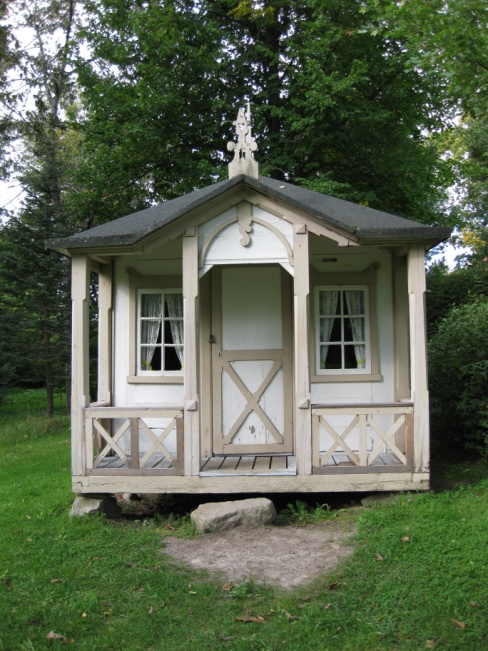 LeikkimökkiLeikkimökki on siirretty maastossa kuivemmalle paikalle. Mökistä on tehty väritutkimus, mutta ikkunoiden väriä ei ole tutkittu. Mökin seinät ovat olleet päinvastaisesti painotetut kuin nyt. Alun perin seinät ovat olleet tummat ja listoitukset vaaleamman ruskeat.Leikkimökki on hyvässä kunnossa mutta muutamista kohdin puukorjauksen tarpeessa. Huopakatto pitäisi uusia ja katon kaatoa parantaa; nyt kerää vettä … Katon alalaudoituksessa kuistin päällä lahoa kuten myös räystäslistoissa. Väritutkimusta tulee täydentää.TyöselostusLahonneiden lautojen korvaus uusillaPinnimmäisten maalikerrosten pois kaapiminen ja pintojen karhennus hiomapaperilla.Leikkimökin maalityyppi olisi hyvä vaihtaa perinteiseksi öljymaaliksi ja maalata mökki alkuperäiseen sävyyn.Luoteinen sivurakennusHuone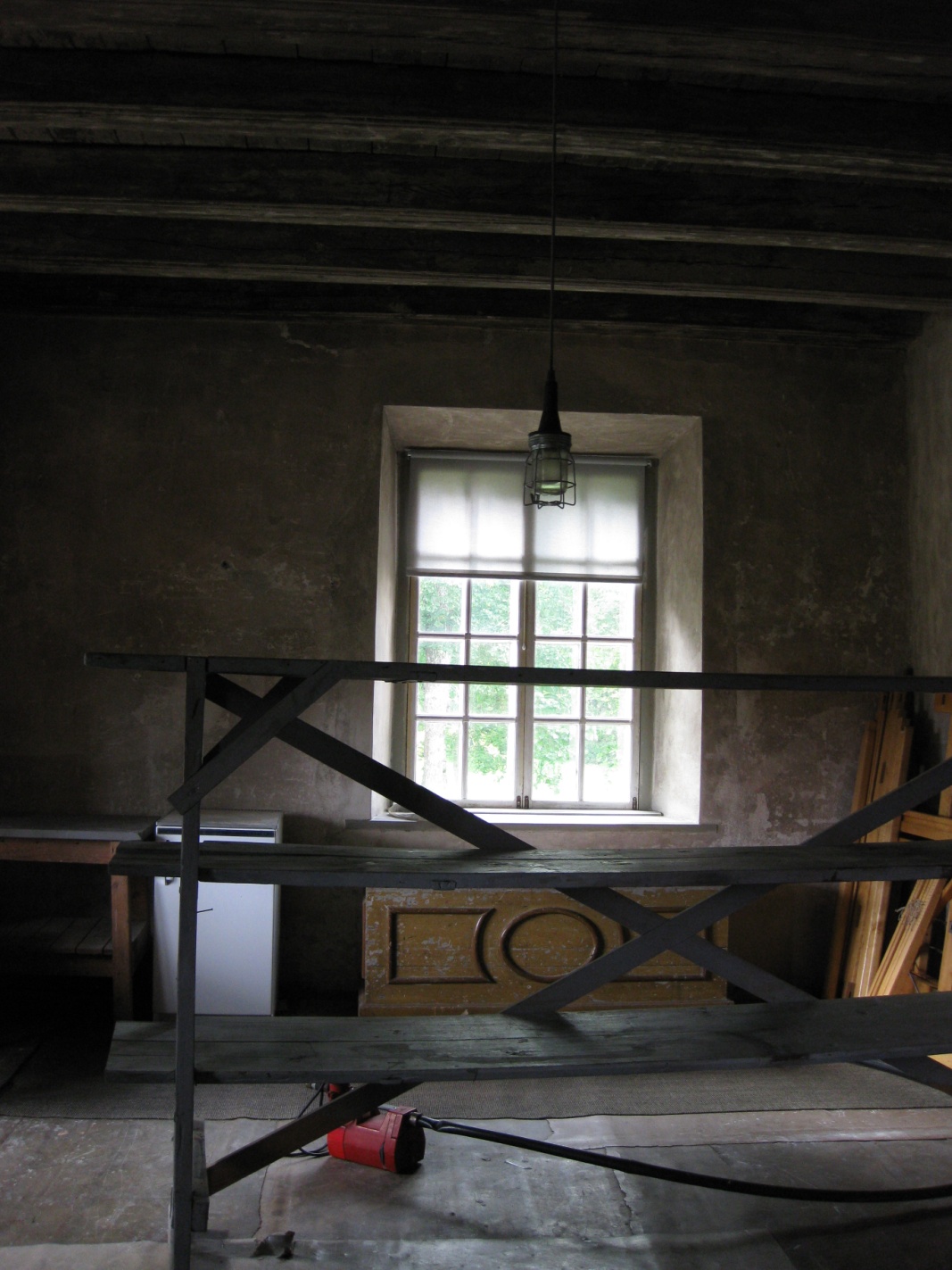 Katto		irtolian pois harjausSeinät	pintojen harjaus ja irtonaisen maalin poisto. Maalaus kalkkimaalilla alkuperäiseen vaalean sinertävään sävyyn .	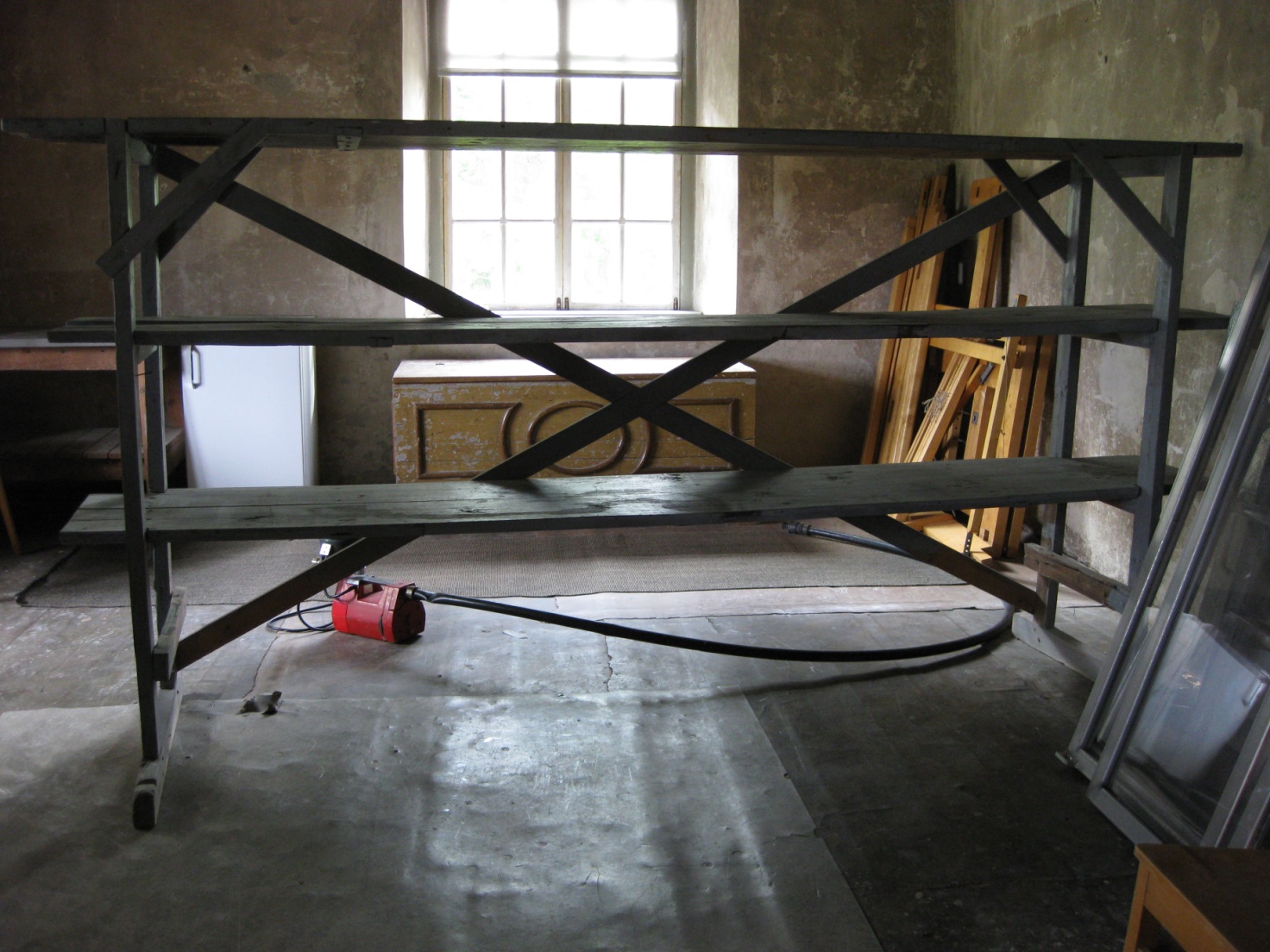 Lattiat	uusi matto, vanhat linoleumit jätetään alleVanha hylly olisi syytä säilyttää ja tarvittaessa hyödyntää.  EteinenOvet karmeineen	puhdistus ja retusointi/restaurointimaalaus nykyiseen sävyynLautaseinä		puhdistus ja maalaus/paikkamaalaus liimamaalilla nykyiseen sävyynKalkkimaalatut seinät 	puhdistus ja paikkamaalaus, ylimaalauksen tarve katsotaan puhdistuksen jälkeen.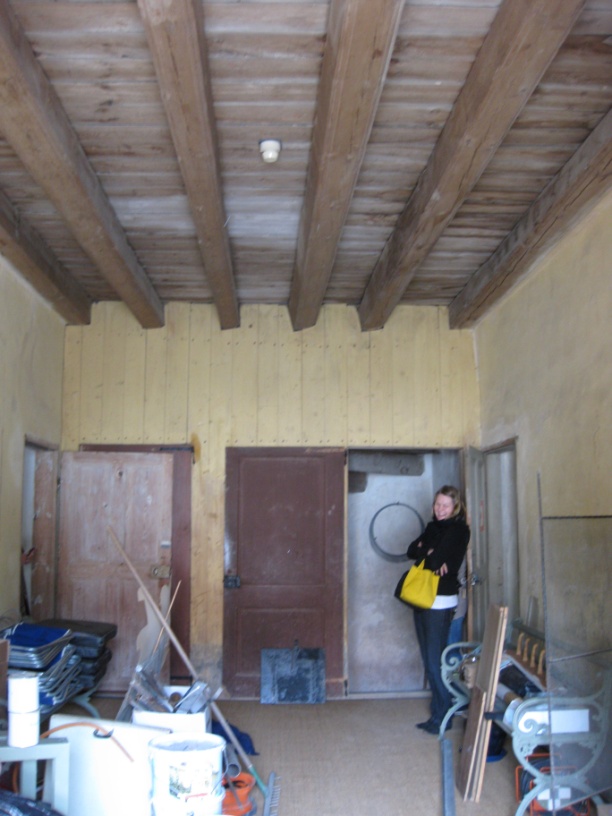 Vanha virkahuone	kunnostettu näyttelytilaksi, ei toimenpiteitä.KellariKellarissa ollut kosteusvaurioita; maalattiaa vasten on säilytetty puutavaraa. Nyt siivottu eikä hometta/sienikasvustoa ole näkyvissä.  Tilojen tuulettuvuutta olisi syytä parantaa avaamalla esim. kissanluukut?  Mutta tämä aiheuttaisi lämmityskuluja. Kellarin porras on rikki ja se olisi syytä korjata.Louhisaaren kartanoLiimamaalatuista katoista varisee maalia. 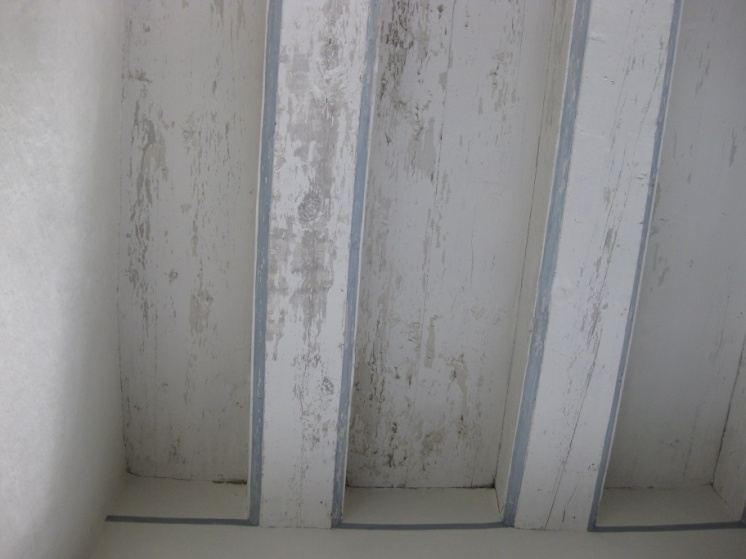  Ikkunat vuotavat kun sataa vinosuuntaisesti. Karmin ja puitteen välissä näkyy rakoja.  Saranat ovat paikoittain heikosti kiinni, ikkunoita ei uskalla avata.Ikkunat vaativat korjaustyön. Saranoiden kiinnitys tarkistetaan ja puuta lisätään tarpeen mukaan.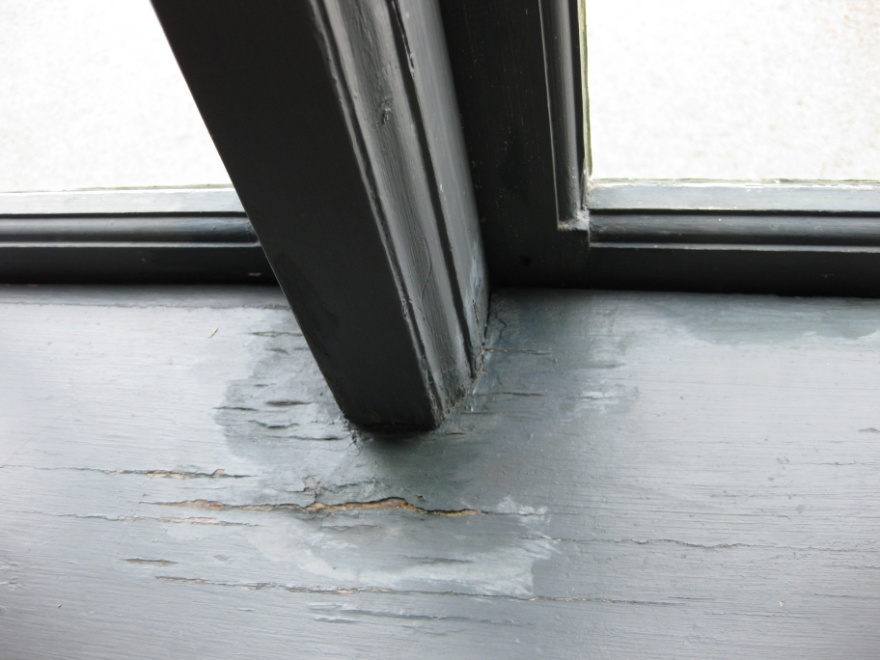 Ikkunapenkkeihin tulisi tehdä vuosittain maalauskorjaukset.Lattioiden puu säleilee. Lattiat korjataan ja maalataan mahdollisesti paikkamaalauksena.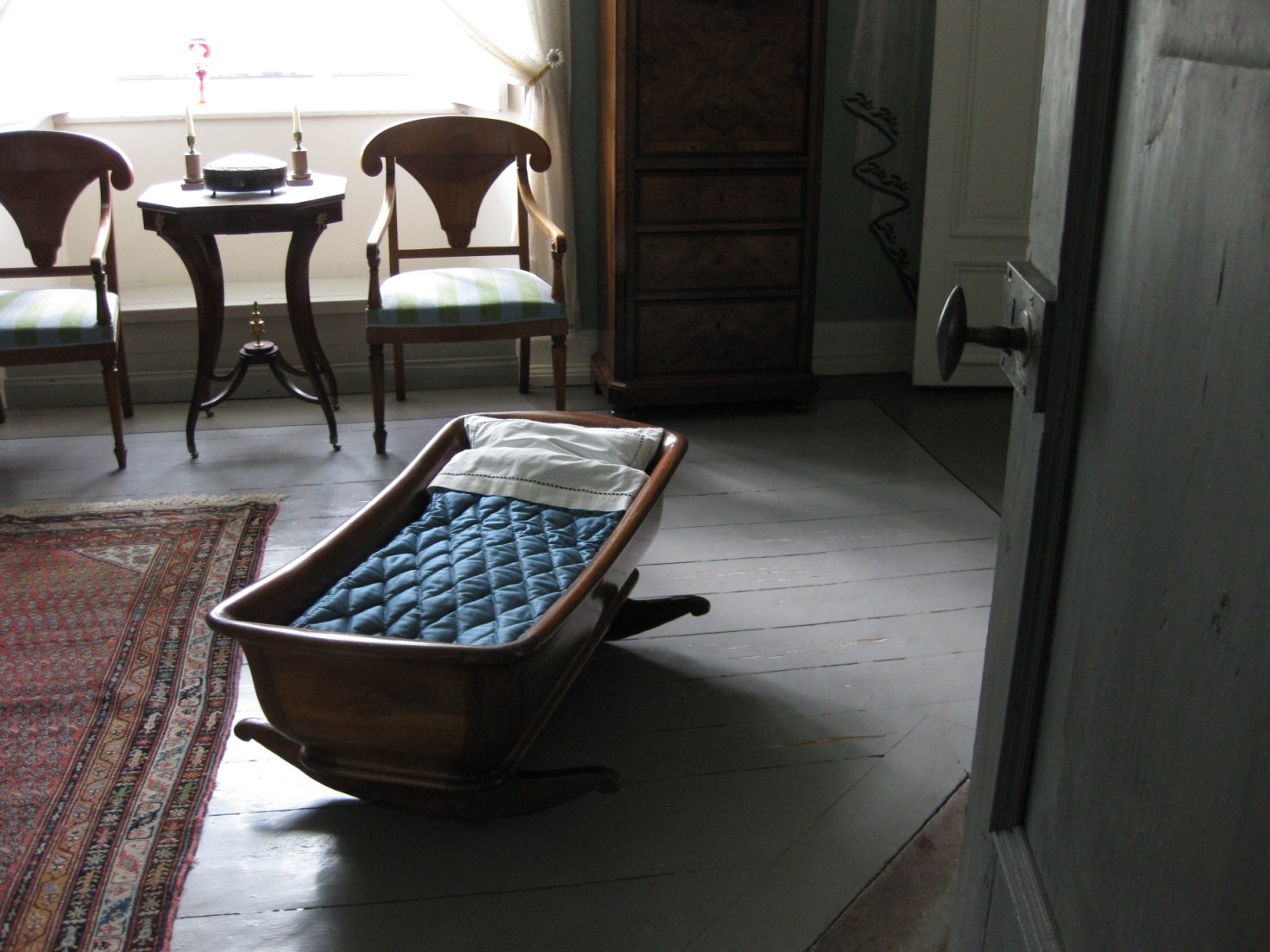 Jatkuvan huollon periaateRakennuksessa olisi syytä vuosittain tehdä ”vuosihuoltoa”, eli korjata pieniä vaurioitumia. Näin toimien vältetään suuret korjaustarpeet ja rakennukset näyttävät siltä, että niistä huolehditaan niiden arvon mukaisesti.